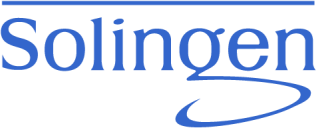 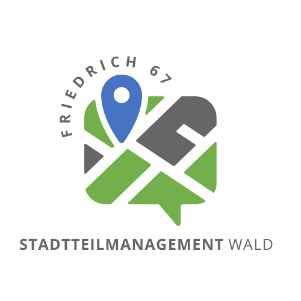 An den Beirat „Stadtteilbeirat Wald“Klingenstadt SolingenStadtdienst Stadtentwicklungsplanung Walter-Scheel-Platz 342651 SolingenAntrag auf Gewährung einer Zuwendungaus Mitteln des Verfügungsfonds zur aktiven Mitwirkung der Beteiligten im Stadtteil WaldAllgemeine AngabenIch/ Wir beantrage(n) eine finanzielle Unterstützung in Höhe von	EUR zur Durchführung eines Projekts in Solingen Wald.Das ProjektProjekttitelZeitraum, Dauer des Projekts (Bitte Anfangsdatum und Enddatum nennen)ACHTUNG: Anfangsdatum darf nicht vor dem Datum des Bewilligungsbescheids liegen!Beschreibung (Was? Wie? Wo? Warum?)Zielgruppe (An welche Zielgruppe wird das Projekt gerichtet und wie viele Personen werden erreicht?)Projektziel (Welche konkreten Ziele verfolgen Sie mit dem Projekt?)Beteiligung und Kooperationspartner (Wer sind die Beteiligten und Kooperationspartner? Wie vernetzen Sie sich im Stadtteil?)Besonderheiten (Was ist das Besondere an Ihrem Projekt?)Bezug zu den Zielsetzungen des VerfügungsfondsWelcher der folgenden geforderten Zielsetzungen werden durch das Projekt verfolgt? die Förderung der Aktivierung des Bewohnerengagementsdie Vernetzung der heterogenen Akteure im Stadtteildie Förderung des Zusammenlebens und der nachbarschaftlichen Kontaktedie Imageverbesserung und Stärkung der Identifikation mit dem Stadtteildie Belebung der Stadtteilkultur und die weitere Profilierung von Wald als Bildungs-, Sport- und Kulturstandortdie Aufwertung des öffentlichen Raums sowie die Festigung und der Ausbau von Anziehungspunkten und der lokalen Freizeit-, Wohn- und Aufenthaltsqualitätdie Inwertsetzung von Flächenpotenzialen und die aktive Gestaltung des Strukturwandels die Sicherung und Erweiterung von Frei- und Grünflächen sowie die Stärkung einer ökologisch nachhaltigen Stadt- und Mobilitätsentwicklungdie Stärkung der lokalen WirtschaftWirkung und NachhaltigkeitProjektentwicklung (Wird es eine Visualisierung / Dokumentation geben? Ein Produkt? Welche?)Öffentlichkeit (Hat das Projekt Außenwirkung? Wie genau?)Nachhaltigkeit (Kann sich das Projekt in absehbarer Zukunft verselbstständigen? Wenn ja, inwiefern?)RealisierbarkeitSind die erforderlichen Ressourcen (Räume, Grundstücke usw.) vorhanden?ja	neinIst bereits eine hauptverantwortliche Person benannt?ja	neinIst das Projekt im geplanten Zeitraum umsetzbar?ja	neinAndere Förderungen (Wird zeitgleich an anderer Stelle eine Förderung beantragt, wenn ja wo?)Kosten- und FinanzierungsplanAusschlusskriterienFolgende Maßnahmen können grundsätzlich nicht gefördert werden:Maßnahmen, die bereits Mittel der Landes- oder EU-Finanzierung erhalten (Verbot der Doppelförderung)Maßnahmen, mit deren Durchführung vor der Bewilligung bereits begonnen wurdeLaufende Betriebs- und Sachkosten des AntragstellersReguläre Personalkosten des AntragstellersJegliche Kosten, die nicht in direktem Zusammenhang mit dem Projekt stehenVerpflegungIch/wir habe(n) die Ausschlusskriterien zur Kenntnis genommen.Ausgabenplan (Bitte so detailliert wie möglich ausfüllen)SachmittelPersonalkostenGesamtausgaben Sachmittel und Personalkosten:	Einnahmen (falls geplant)Art der EinnahmenZusammenstellung FinanzierungBitte beachten Sie, dass Einnahmen oder die Verwendung von Drittmitteln die Höhe des Zuschusses verringern! Ergibt sich ein größerer Projektzusammenhang (Kofinanzierung) wird um Rücksprache mit dem Stadtteilmanagement Wald gebeten.Rechtsform (bspw. GmbH, gGmbH, Verein, Sonstiges mit detaillierter Angabe)Rechtsform: Gemeinnützigkeit gem. §§ 51 ff Abgabenordnung (AO)ja	neinVorsteuerabzugsberechtigt gem. § 15 Umsatzsteuergesetzt (UStG) (Vorsteuerabzugsberechtigung bedeutet, dass die Mehrwertsteuer, die auf Waren oder Leistungen anfällt, die ein Unternehmer bzw. Unternehmen bezieht, beim Finanzamt geltend gemacht werden kann.)ja	neinFalls nein: Inanspruchnahme einer Option nach § 9 oder § 19 UStG? ja	neinErklärungIch/wir erkläre(n), dassdie in diesem Antrag einschließlich seiner Anlagen gemachten Angaben vollständig und richtig sindmit der Maßnahme noch nicht begonnen wurde und nicht vor Bewilligung der Zuwendung begonnen wirdmir/uns die Richtlinien der Stadt Solingen für die Vergabe der Mittel aus dem Verfügungsfonds bekannt sind und als verbindlich anerkannt werdenmir/uns bekannt ist, dass wir nach Beendigung des Projektes einen Verwendungsnachweis einreichen müssen, welcher von der Stadt Solingen geprüft wirdBitte beachten:Die Anträge müssen spätestens vier Wochen vor der nächsten Sitzung des Beirates beim Innenstadtmanagement eingegangen sein. Die Termine erfahren Sie beim Stadtteilmanagement Wald. Die Anträge werden in der Reihenfolge des Eingangs bearbeitet. Ein Rechtsanspruch auf Bewilligung besteht nicht. Über das Ergebnis werden die Antragsteller unterrichtet.Mit meiner Unterschrift bestätige ich, dass meine personenbezogenen Daten zur Umsetzung des durch den Verfügungsfonds von der Stadt Solingen unterstützte Vorhaben verarbeitet und unter Beachtung der Datenschutz-Grundverordnung (EU-DSGVO) genutzt werden. Die Nutzung beschränkt sich auf die Kontaktaufnahme und Umsetzung des Antrags im Rahmen des hier beschriebenen Vorhabens. Die Daten werden bis zur vollständigen Abwicklung des Projektes gespeichert und anschließend gelöscht. Eine vorzeitige Löschung ist mit Einreichung des Antrags nicht mehr möglich.Datum, rechtsverbindliche Unterschrift   Name in Blockbuchstaben	Gefördert durch: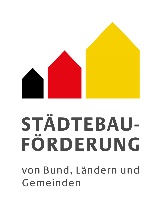 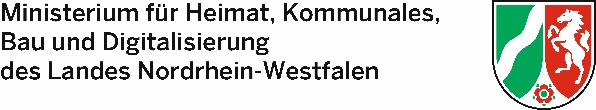 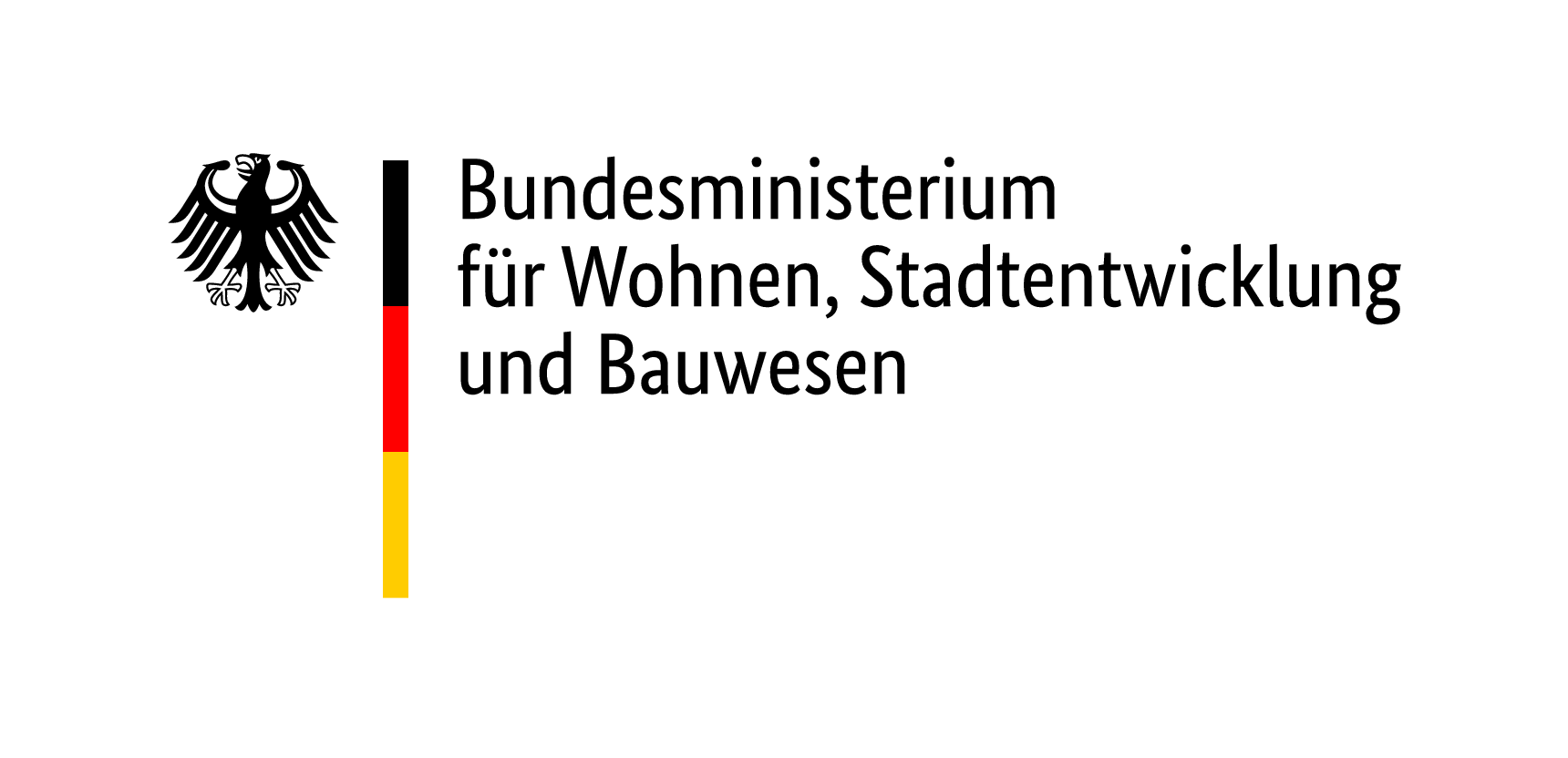 Antragsdatum	 	Name (Verein, Gruppe, Einrichtung)Name (Ansprechpartner, Verantwortlicher)AnschriftTelefonE-MailHomepageBankverbindung (Bank, IBAN, BIC, Kontoinhaber)PositionAusgaben in EuroSachausgaben GesamtTätigkeitStundensatz in EuroStundenanzahlAusgaben in EuroPersonalkosten GesamtPersonalkosten GesamtPersonalkosten GesamtPositionEinnahmen in EuroGesamteinnahmenBetrag in EuroErläuterungAusgabenEinnahmenBeantragter Zuschuss